JOEL CORRY TEAMS UP WITH MNEK FOR NEW SINGLE‘HEAD & HEART’FOLLOWS PLATINUM-SELLING BREAKOUT SINGLES ‘SORRY’ & ‘LONELY’LISTEN HERE: https://bigbeat.lnk.to/HeadHeartPR 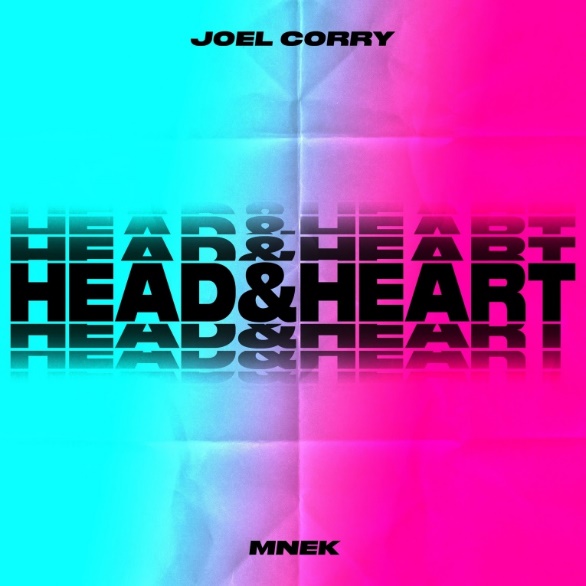 DL art Fresh off the back two Platinum records and an extraordinary breakthrough 12 months, Joel Corry has teamed up with GRAMMY-nominated singer/songwriter/producer MNEK on anthemic new single, ‘Head & Heart’, which is available across all DSPs now HERE.Joel first broke through last summer with ‘Sorry’ – a thumping re-work of Monsta Boy’s UKG classic of the same name – which spent 10 weeks in the UK Top 10, peaking at #6, and broke Shazam’s all-time daily record in the UK after receiving over 41,000 tags in one 24-hour period last July.He followed that up with the release of ‘Lonely’ in January, which went on to peak at #4 on the OCC and spend a mammoth 11 weeks of its own inside the UK Top 10, firmly marking him out as the UK’s biggest breakout dance producer of the last 12 months.New single ‘Head & Heart’ sees Joel collaborate with GRAMMY nominated singer-songwriter MNEK for the first time to zero in on a classic house sound anchored in its smooth tones, warm, glossy chords and feel-good, infectious lyricism. As a DJ, Joel also toured extensively across throughout 2019 and early 2020, as well as making his debut at Capital’s Jingle Bell Ball and Top Of The Pops’ Christmas Day & New Year specials alongside the likes of Lewis Capaldi, Freya Ridings and Stormzy. He headed out on his first ever headline Australian Tour in January and supported both Sigala and Jax Jones on their UK Tours in February, while also turning in official remixes for the likes of Stormzy (‘Own It’ ft. Ed Sheeran & Burna Boy), Wiley, Aitch, Sigala and Ella Eyre over the last six months.Joel Corry x MNEK – ‘Head & Heart’ is out now: Look out for the official video coming soon.CONNECT WITH JOEL CORRYFB / TWITTER / INSTAGRAM / YOUTUBE / WEBSITEPress contact: gabrielle.reese@atlanticrecords.com 